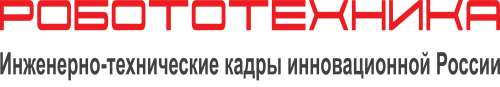 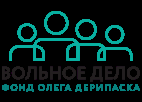 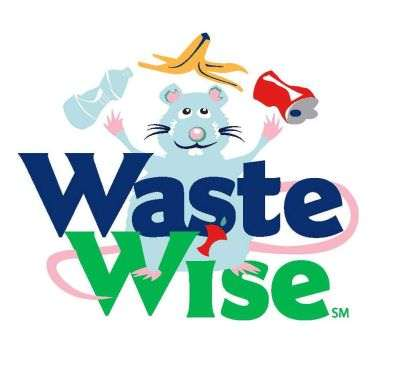                                                    Уважаемые родители !!!Приглашаем Вас вместе с детьми посетить удивительный фестиваль роботов и поддержать наши команды в направление Jr.FLL.   Окружной молодежный робототехническийфестиваля «Робофест Урал-Поволжье»!  пройдет:г.Пермь, ВЦ «Пермская ярмарка» (бульвар Гагарина, 65, 2 павильон).Проезд: остановка «Пермская ярмарка», автобус №4, №13, №18, №27, №61,троллейбус №8, №13, трамвай №7.Даты проведения Фестиваля:22 января – технический день для команд, торжественное открытие, официальныемероприятия. Доступ для гостей и зрителей будет открыт с 11.00.23  января  –  соревновательные  заезды,  финалы  соревнований,  официальныемероприятия, награждение победителей.  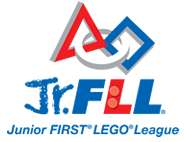 